Zmiany wersja 4.17HDodano prostą możliwość konfigurowania raportu zaległości z podziałem na ratyAby  skonfigurować przedziały zaległościowe należy wejść do opcji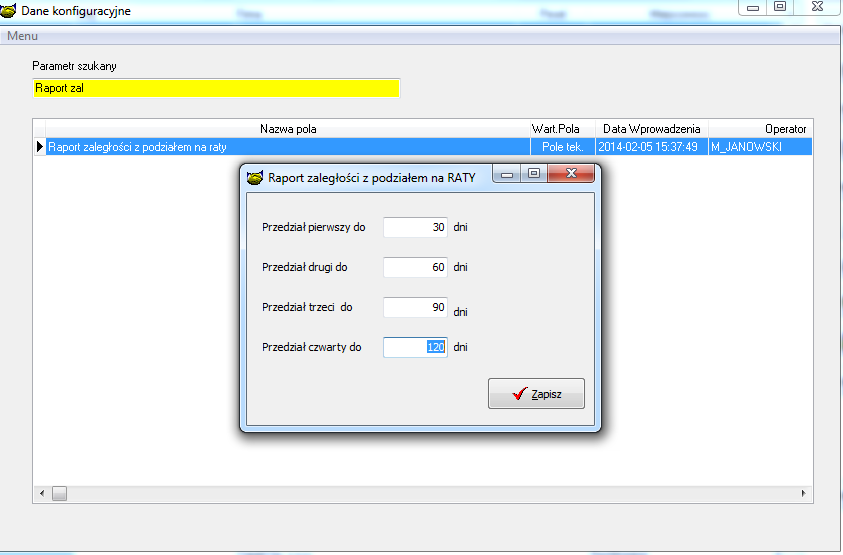 Baza->KonfiguracjaI wyszukać parametr „Raport zaległości z podziałem na raty”Dodano możliwość wczytywania plików word ( .doc, .docx, .rtf ) z znacznikami jako wydruki do edytora pism. Plik zapisujemy we wzorcach wydruków (BazaWydruki) Umieszczamy w nim znaczniki w nawiasach kwadratowych np. [FNAZWA]Po uruchomieniu pliku w miejsce tego znacznika pojawi się nazwa Pożyczkobiorcy. Wszystkie dostępne znaczniki umieszczono w dokumentacji (ZNACZNIKI.doc) Aby sumować znaczniki kwotowe należy użyć funkcji suma Poniżej przykład[sumaKWKR+KWODS+KWPROW]Na rysunku mamy przykład wstawienia znaczników to tekstu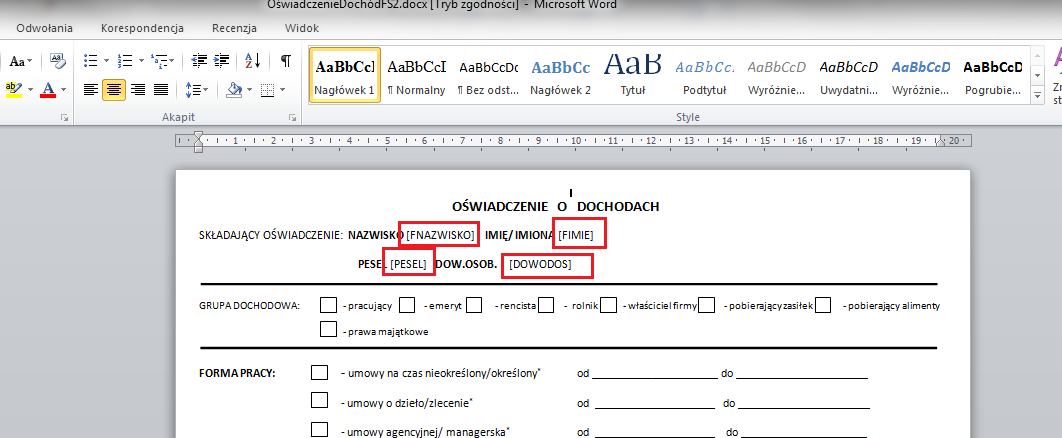 Po uruchomieniu takiego pliku w edytorze pism w miejscach oznaczonych czerwonymi ramkami system zaciągnie informacje z bazy danych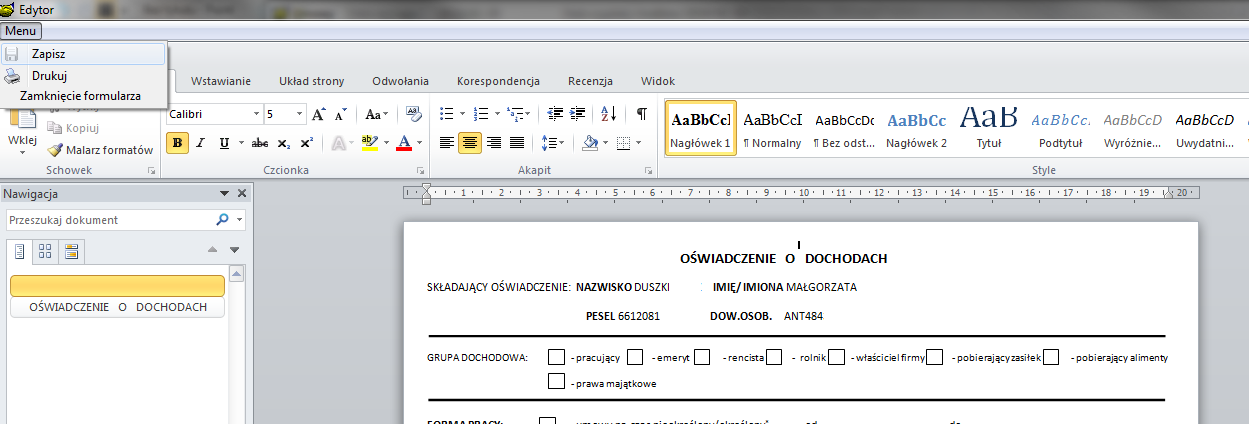 Możemy taki wydruk formatować podczas podglądu, drukować lub zapisać na dysku. Rozwiązanie to omija potrzebę „przerysowywania” dokumentów na format pbazy. Teraz w łatwy i szybki sposób, będzie można dołączyć każdy potrzebny dokument w formacie .doc, .docxDo raportu stanów, spłat oraz wypłat dodano dodatkową kolumnę „przełożony” Jest to identyfikator kierownika pierwotnego danego pośrednika umowy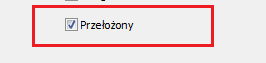 W zaległościach dodano możliwość podglądu zaległości w ratach dla każdej umowy. Przycisk znajduje się w oknie zaległości po prawej stronie na panelu przycisków.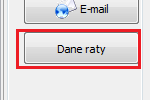 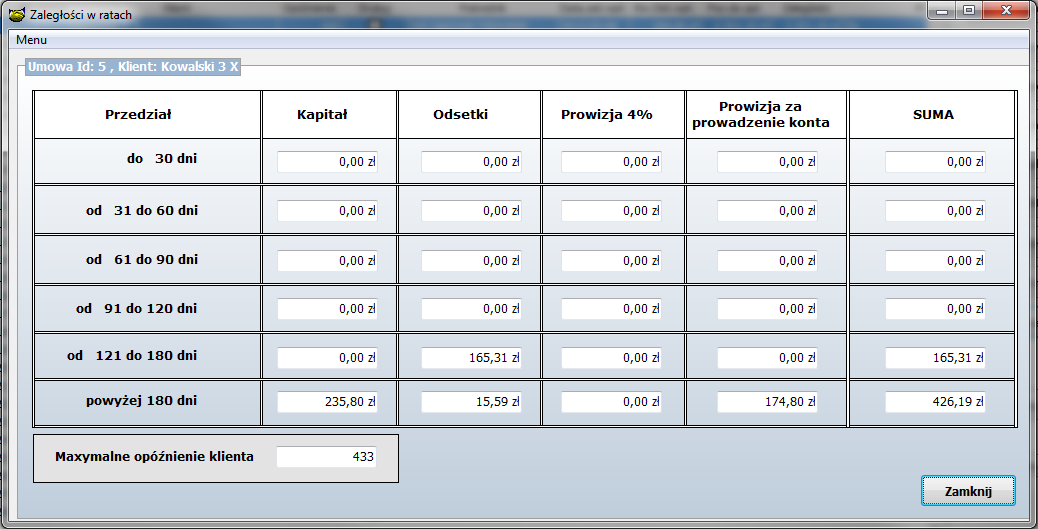 Zmodyfikowano rejestr pomocy publicznej o dodatkowe kolumny takie jak:Data podpisania – data podpisania umowy pożyczkowejOproc. Pożyczki – stopa procentowa na jaką udzielono daną pożyczkęStopa refer. UE – stopa referencyjna UE po jakiej wyliczono Pomoc publiczna dla umowyData wyliczenia – data wyliczenia lub przeliczenia pomocy de minimisMetoda – metoda, które użyto do wyliczenia pomocy dla pożyczki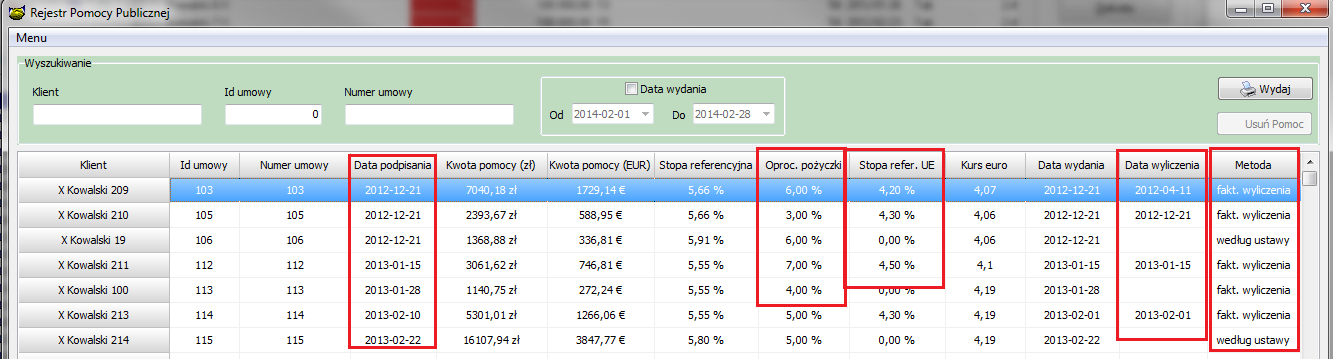 Do wykazu umów po ugodzie dołożono dwie dodatkowe kolumny :- Przełożony pośrednika- Data ugody (data zawarcia ugody)Oraz filtr po Id umowy, przewadze obowiązywaniu ugody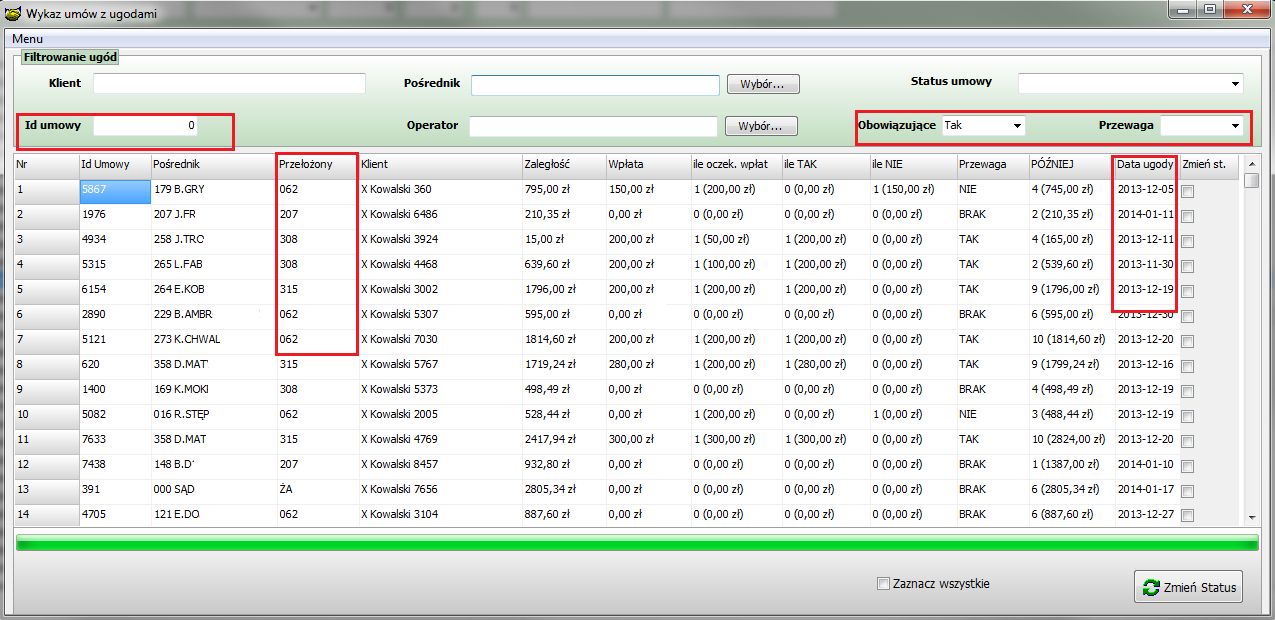 W raporcie spłat dodano możliwość filtrowania spłat umów zawartych w określony zakresie dat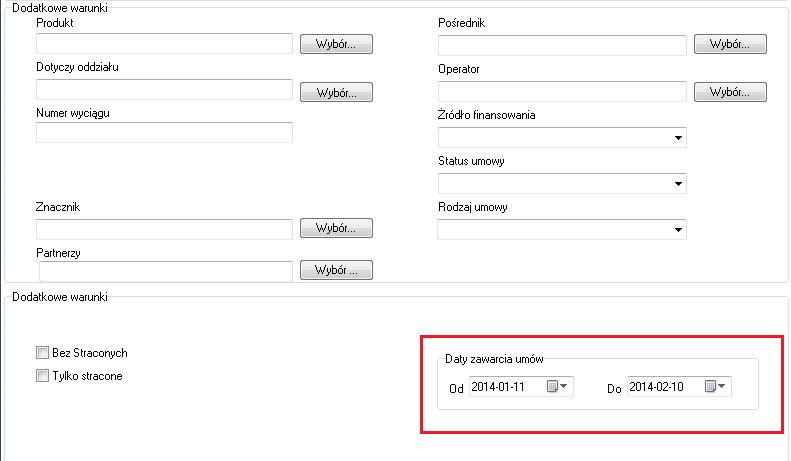 Filtr ten włączamy/ wyłączmy w konfiguracji raporty spłat 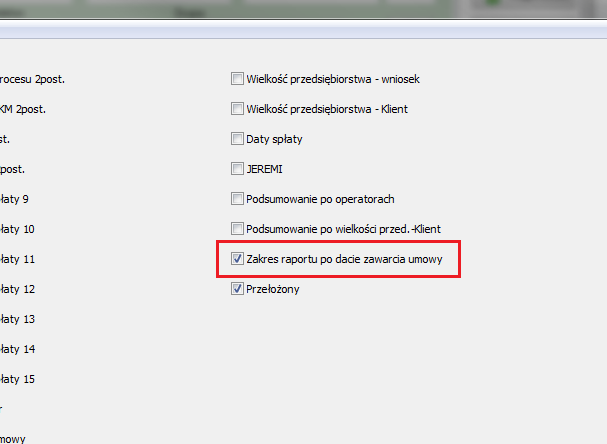 Uproszczono filtr zdarzeń windykacyjnych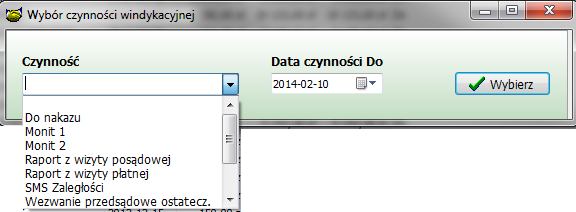 Przy kopiowaniu produktu kopiują się również szablony kont oraz lista zdarzeń starego produktuDo importu danych klienta dodano dodatkowe pola takie jak:Nr ulicyTelefon stacjonarnyKod PKDUwagi (notatki)Zgoda na przetwarzanie danychOddział (liczba)Przy imporcie klienta możliwość utworzenia Osoby z firmą. Na podstawie danych tworzona jest firma, osoba fizyczna oraz powiązanie między nimi.Zmiana w raporcie spłat udostępniono możliwość eksportu raportu spłat do formatu SCV syntetycznie bądź analitycznie. Funkcjonalność pozwala na zaczytanie danych wyeksportowanych do system FK który obsługuje format CSV.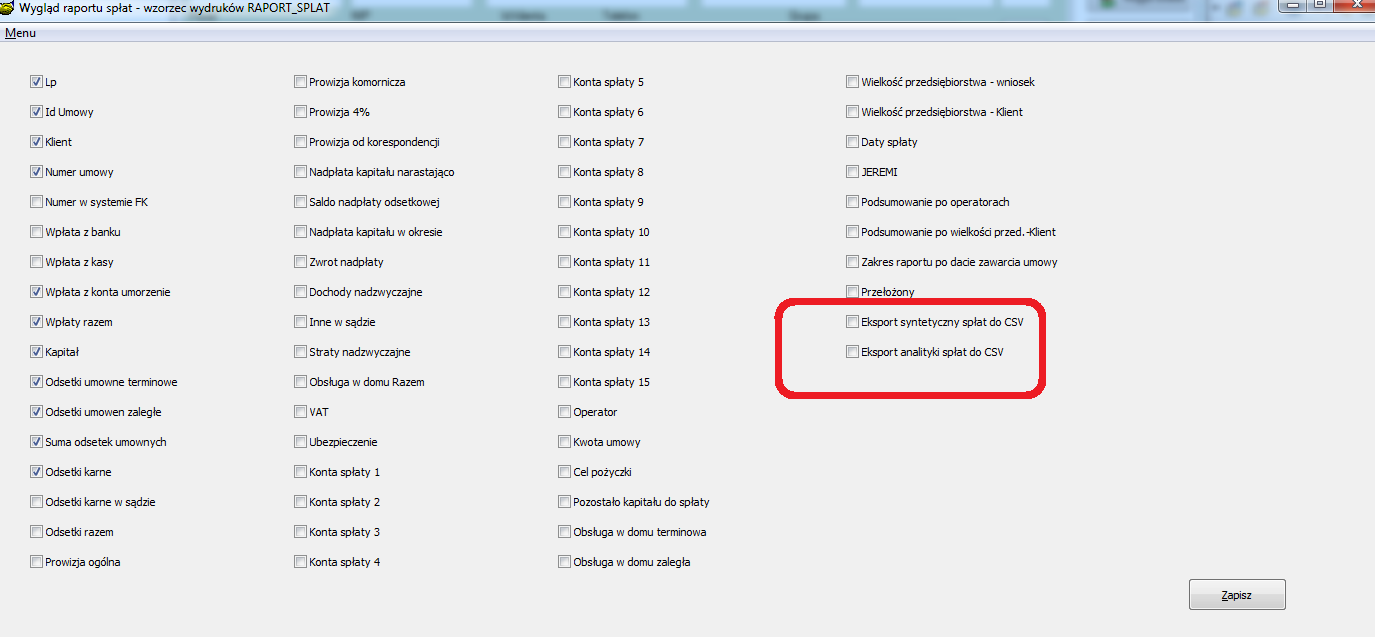 Instrukcja wgrania wersji 4.17H1.	Wykonać kopię bazy !2.	Zamienić plik pbaza.exe na aktualny3.	Wykonać instalacje bazy danych opcja Baza->Instalacja wersji